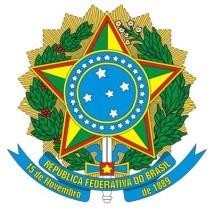 Ministério da EducaçãoSecretaria de Educação Profissional e Tecnológica Instituto Federal de Educação, Ciência e Tecnologia BaianoMestrado Profissional em Ciências Ambientais, Campus SerrinhaORIENTAÇÕES DE SUBMISSÃO DE TRABALHOS:Leia atentamente as ORIENTAÇÕES:Cada resumo poderá ter até 05 (cinco) autores.O autor deverá enviar em .doc (EDITÁVEL) para o endereço eletrônico: evento.mpca.ifbaiano@gmail.comNo campo “Assunto” do e-mail, coloque NOME COMPLETO DO AUTOR e EIXO TEMÁTICO (exemplo: MOACIR ANDRADE DOS SANTOS – Educação, Sustentabilidade e Inovação). Os eixos temáticos do evento são: 1 – Meio ambiente: Políticas públicas para conservação    2 – Educação, Sustentabilidade e Inovação 3 – Saúde: Sociedade, prevenção e tecnologia.Aguarde a confirmação da aprovação do seu resumo.Período de submissão dos trabalhos 26/03 a 11/04/2022. Prorrogação até dia 20/04/22.